UPTON BY CHESTER AND DISTRICT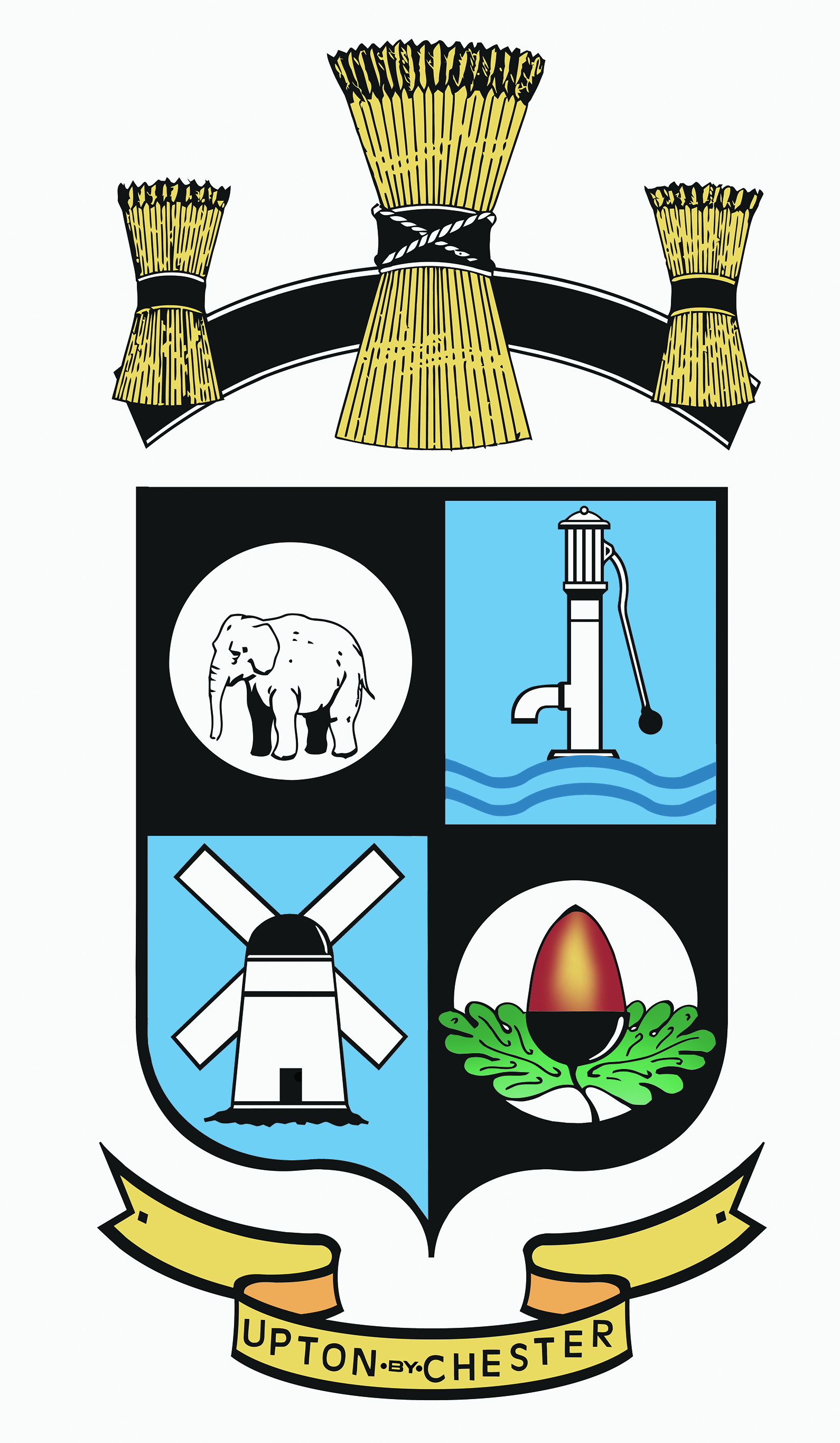 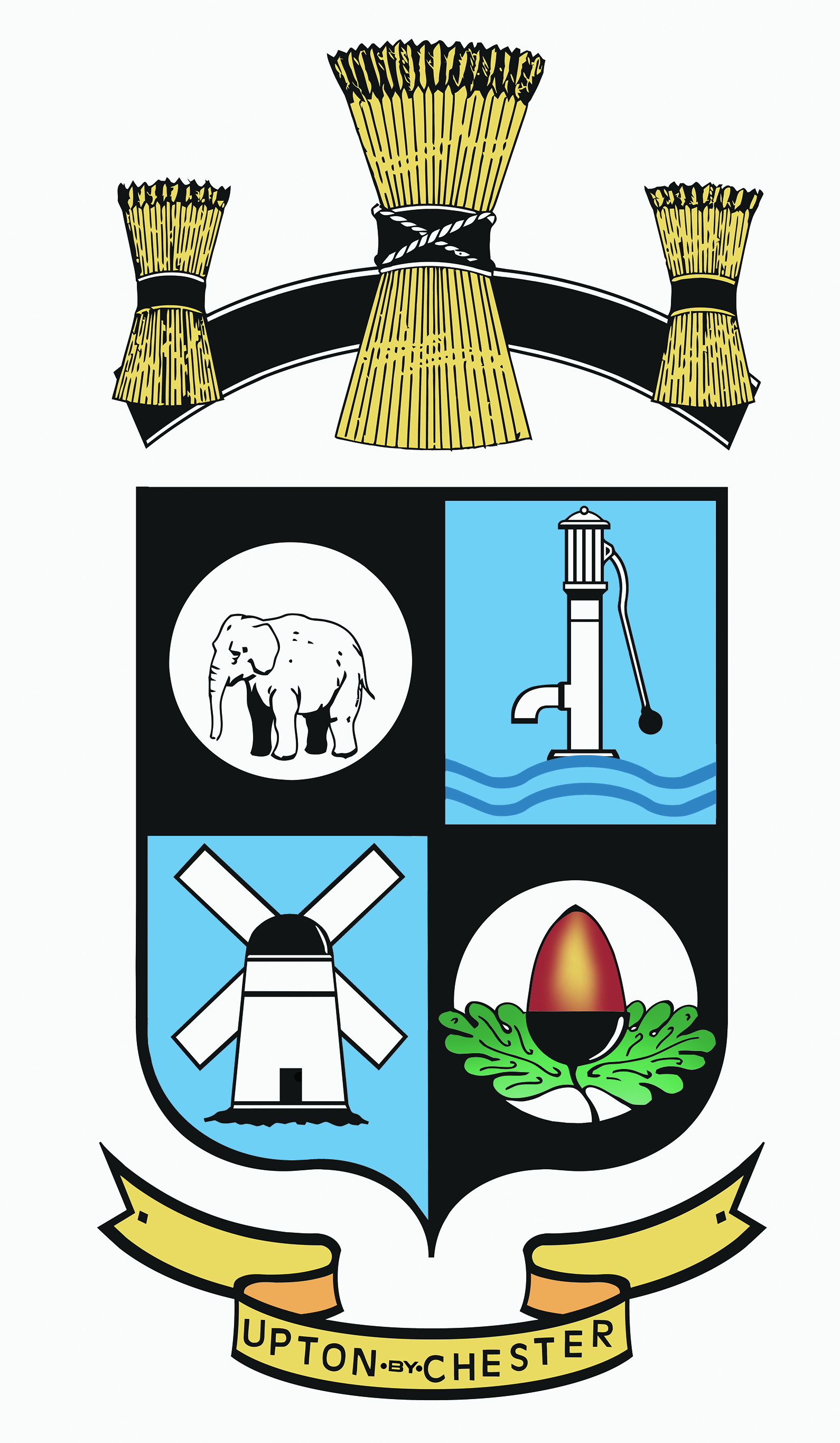  PARISH COUNCIL18 Gladstone RoadChesterCH1 4BY01244 39994007584415343Email suzi.a.pollard@btinternet.com or clerk@uptonbychester.org.ukDear Member,You are summoned to the Meeting of the Finance Committee of Upton by Chester & District Parish Council to be held at 6.30pm on Monday 12th December 2016 at Upton Pavilion, Wealstone Lane, Upton, Chester.The business to be transacted at the meeting is detailed on the agenda below. Please note that Standing Orders will apply at this meeting.  07.12.16				Signed………S Pollard………..						Clerk to the Parish CouncilAGENDA 1.   APOLOGIES FOR ABSENCE.To receive Declarations of Interest in any item on the agenda.2.  DECLARATIONS OF INTEREST.Members are invited to declare any interests they may have in any items on this agenda as per the Code of Conduct.3.   MINUTES OF THE LAST MEETING.To approve the Minutes of the meeting held on the 14th November 2016.4.   BUDGET.To review the draft budget and agree a recommendation to the Full Parish Council.5.   CASH BALANCES.To consider the level of cash balances and receive information and advice from the clerk on a financial investment scheme.6.   AUDIT.To receive the annual audit report, agree any action required and make a recommendation to the full Parish Council. 7.   DATE AND TIME OF THE NEXT MEETING.To confirm the date and time of the next meeting.